Page 306. Exercice 10.Le triangle ABC est rectangle en A.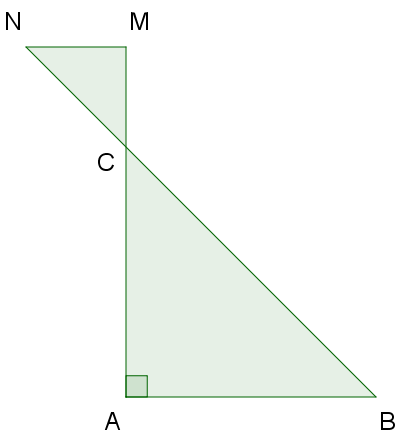 On donne AB = 6 cm et BC = 10 cm.Démontre que AC = 8 cm.On donne CM = 2,56 cm et CN = 3,2 cm.Explique pourquoi les droites (AB) et (MN) sont parallèles.